Утверждаю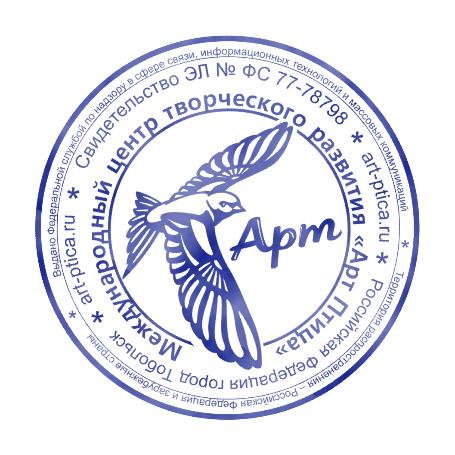 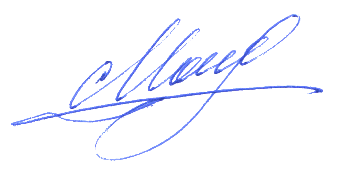 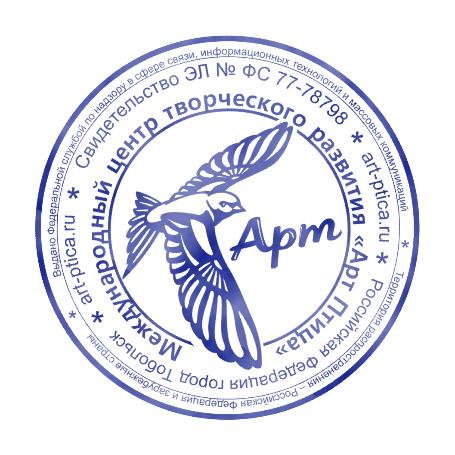 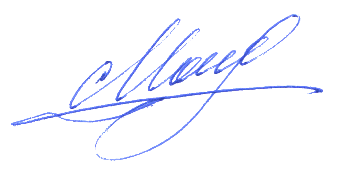 учредитель СМИ «Международный центр творческого развития «Арт-Птица» ______________________Е.И.МоничПОЛОЖЕНИЕ II Международной выставки-конкурса детского и юношеского художественного и декоративно-прикладного творчества «Весна вдохновенная», посвященной Году народного искусства и нематериального культурного наследия народов РоссииОбщие положения:Настоящее Положение определяет порядок проведения II Международной выставки-конкурса детского и юношеского изобразительного и декоративно-прикладного творчества «Весна вдохновенная», посвященной Году народного искусства и нематериального культурного наследия народов России (Далее – Положение, Конкурс).Учредителем Конкурса является СМИ Международный центр творческого развития «Арт Птица». Свидетельство о регистрации ЭЛ № ФС 77 – 78798 (Далее – Организатор).В сотрудничестве с Муниципальным автономным учреждением дополнительного образования «Детская школа искусств имени А.А.Алябьева» города Тобольска (Далее – МАУ ДО «ДШИ имени А.А.Алябьева» г. Тобольска).Конкурс проводится в 2 этапа: - 1 этап – отборочный (заочная форма участия); - 2 этап – финальный (очно-заочная форма участия).Организатор вправе вносить изменения и дополнения в настоящее Положение, донося их посредством публикации на сайте Организатора https://www.art-ptica.ru/ и в новостной ленте официальной группы в соц.сети ВКонтакте https://vk.com/centr.art.ptica Общее руководство организацией Конкурса осуществляет Оргкомитет. Цели и задачи Конкурса. Активизация гражданской позиции молодежи и подрастающего поколения на основе привлечения внимания к многовековым достижениям в области народного художественного творчества, народного фольклора, культуры и искусств.Формирование международного культурно-образовательного сотрудничества в области детского и юношеского художественного и декоративно-прикладного творчества.Создание условий высокой мотивации для занятий художественной деятельностью.Выявление одаренных личностей и создание условий для их самореализации, образования и творческого развития. Поддержка и поощрение авторов и творческих коллективов в различных областях искусства. Предоставление участникам возможности соревноваться в масштабе, выходящем за рамки учреждения, региона и страны.Сроки проведения Конкурса.Участники и возрастные категории:К участию в Конкурсе приглашаются учащиеся художественных школ, школ искусств, учащиеся учреждений дополнительного образования, изостудий и других детских организаций Российской Федерации и зарубежья, студенты профильных ВУЗов, ССУЗов.К участию в Конкурсе приглашаются представители от учреждений и индивидуальные авторы.Конкурс проводится среди следующих возрастных групп: 5–6 лет; 7–8 лет; 9–10 лет; 11–12 лет; 13–14 лет; 15–16 лет; 17–21 год.Номинации и темы конкурса:Принимаются конкурсные работы, посвященные быту и культуре народов России и на весеннюю тематику, в том числе творческие работы о всех знаменательных событиях, происходящих в весенний период. Каждый участник может подать заявку в одной или нескольких номинациях, в каждой из которых предоставить одну или несколько конкурсных работ.Количество заявленных работ от образовательных учреждений не ограничено. Принимаются работы, выполненные в свободных техниках по номинациям: - Тематическая композиция;- Натюрморт;- Пейзаж;- Портрет;- Прикладное искусство и скульптура;Специальная номинация, посвященная Году народного искусства и нематериального культурного наследия народов России:- Пасхальные истории - тематические композиции, натюрморты и изделия прикладного искусства, отражающие историю, культуру и традиции празднования Светлой Пасхи (независимо от жанра изобразительного искусства)Критерии оценки конкурсных работ:- Оригинальность творческого замысла; - Единство содержания и исполнения; - Колористическое и техническое решение в раскрытии эмоционального или сюжетного образа;- Эстетический вид и оформление работы.Условия Конкурса:На Конкурс принимаются работы, авторское право на которые принадлежит Участнику.Факт участия в Конкурсе является согласием с условиями конкурса и с требованиями к оформлению работ.Работы не рецензируются. Работы участников очной экспозиции выставки возвращаются за счет организатора. Конкурсные работы размещаются в онлайн-галерее на странице Конкурса на официальном сайте Организатора https://www.art-ptica.ru/ в течении 5-х рабочих дней после приема заявки.Организатор оставляет за собой право использования работ в целях популяризации и развития Конкурса, в методической и благотворительной деятельности без согласия автора и без выплаты авторского гонорара. Оргкомитет оставляет за собой право не выставлять работы несоответствующие условиям конкурса и требованиям к оформлению работ.Требования к оформлению работ.Отборочный этап: Участие в отборочном этапе бесплатное. Количество заявленных работ не ограничено. Прием работ осуществляется в электронном виде в формате JPG или PNG до 12.04.2022. (О способах оформления заявки в Приложении 1 «Как оформить заявку»)Фотографии работ должны быть подписаны строго по примеру: Иванов Иван, 7 лет. Фотографии должны быть обрезанными по краю работы без включения посторонних предметов и фона, качественными, четкими, без обработки в графических редакторах.Для работ декоративно-прикладного искусства и скульптур возможно оформление коллажей, для демонстрации изделия с нескольких, наиболее выразительных ракурсов.На Конкурс не принимаются копии изображений с любых электронных и бумажных носителей (книги, журналы, открытки и др.), частей изображений работ иных авторов; работы с использованием образов героев, созданных другими художниками.Отбор работ в финальный этап осуществляет Оргкомитет в индивидуальном порядке в течение 5 рабочих дней с момента получения заявки. Финальный этап: проходит в формате выставки творческих работ в выставочном зале МАУ ДО «ДШИ имени А.А.Алябьева» города Тобольска, и, на усмотрение Организатора, на иных выставочных пространствах города Тобольска. По индивидуальному согласованию с Организатором участие в финальном этапе возможно в дистанционном формате. Организационный взнос за участие в финальном этапе Конкурса составляет 400 рублей за одну конкурсную работу. Оргвзнос вносится по итогам отборочного этапа. Прием оригиналов работ очного этапа осуществляется до 12.04.2022 включительно по адресу: 626150 Тюменская область, город Тобольск, 15 мкр-н, д.23, кв.40 получатель: Коробчинская Полина Игоревна, тел. 89123838509. Работа должна быть оформлена в паспарту из ватмана: для работ формата А3 и меньшего размера - паспарту 38*50см., для работ формата А2 и меньшего размера - 50*67см. Не рекомендуется: сворачивание и сгибание работ. Каждая работа сопровождается этикеткой в правом нижнем углу работы на паспарту с лицевой стороны, в соответствии с формой (Приложение 3).Организатор не несет ответственность за повреждение работ при пересылке. Полученные на Конкурс работы возвращаются участникам за счет Организатора Почтой России до 15 мая 2022 года. В случае, если посылка не будет востребована на месте получения, то Организатор не несет ответственность за сохранность посылки, не выкупает и не отправляет повторно посылку за счет Организатора. Жюри и награждение:Жюри Конкурса состоит из деятелей культуры, искусства, педагогики, членов Художественных союзов и фондов, и осуществляет свою деятельность в соответствии с настоящим Положением.В связи с неблагоприятной эпидемиологической обстановкой судейская работа организована в удаленном формате. Решение Жюри оформляется протоколом, является окончательным и пересмотру не подлежит. Протокол Конкурса публикуется на странице Конкурса на сайте Организатора https://www.art-ptica.ru/ до 19 апреля 2022 года.Жюри Конкурса оставляют за собой право изменения количества наградных документов в номинациях, право добавления дополнительных номинаций, а также, право вносить изменения в заявленные участниками номинации (переносить работы в другие номинации).Финалисты, представившие работы в очном и заочном форматах участвуют в одной и равнозначной судейской оценке. По итогам Конкурса будут присуждены награды и звания:- Гран-При Конкурса;- Лучшее образовательное учреждение за активное участие и высокий уровень работ;- Победитель в номинации; - Лауреат с медалью. В каждой возрастной категории и в каждой номинации конкурса вручаются: - Лауреаты I, II и III степеней; - Дипломанты за I, II и III места; - Поощрительные дипломы; - Участникам, не прошедшим в финальный этап по итогам отбора, оформляются Сертификаты участников;- Учреждения и кураторы, показавшие высокий уровень представленных работ и принявшие активное участие в Конкурсе, награждаются Благодарственными письмами. - Каждый преподаватель будет отмечен Благодарственным письмом за подготовку Лауреатов и Дипломантов конкурса. Количество Лауреатов, Дипломантов и участников не регламентировано. Количество победителей и медалистов ограничено. Призовой фонд распределяется между Победителем Гран-При, Победителями в номинациях и медалистами. Сертификаты участников и наградные документы финалистов Конкурса предварительно высылаются адресатам в электронном виде в период со 2 по 10 мая 2022 года для сверки данных. Наградные документы финалистов Конкурса (независимо от формата участия), высылаются в печатном виде Почтой России до 15 мая 2022 года. Образец Наградных материалов представлен на сайте Организатора https://www.art-ptica.ru/ на странице Конкурса. Наградные документы оформляются в дизайне установленного образца. Финансовые условия Конкурса:Затраты на формирование призового фонда Конкурса, оформление экспозиции, церемонии награждения и т.д. формируются за счет поступивших оргвзносов от участников Конкурса и спонсорской поддержки.Организационный взнос за участие в финальном этапе Конкурса (независимо от формата участия) составляет 400 рублей за одну конкурсную работу.Организационный взнос кураторам, представившим на конкурс от 5 и более участников в финальном этапе Конкурса составляет 350 рублей за одну конкурсную работу. Дети с ограниченными возможностями здоровья, дети-сироты и дети, оставшиеся без попечения родителей, участвуют в конкурсе бесплатно (до 5 участников от учреждения) при предъявлении скан-копии подтверждающего документа.Для детей из многодетных и малообеспеченных семей (при предъявлении скан копии подтверждающего документа) предусмотрен льготный размер организационного взноса - 200 рублей за каждую работу, заявленную на Конкурс.Форма оплаты безналичная.Организационный взнос от физических лиц принимается после подтверждения организатором итогов отборочного тура одним из наиболее удобных способов:- На карту Сбербанка по номеру 5469 6700 1404 1126, получатель Полина Игоревна К. - На карту ВТБ по номеру 2200 2404 4665 2501, получатель Полина Игоревна К. - Через модуль, встроенный на сайте. - Через систему платежей «Яндекс Деньги» на счёт № 410013377878076Деятельность самозанятого регулируется Федеральным законом от 27.11.2018 № 422-ФЗОрганизационный взнос от учреждений принимается по согласованным срокам на основании договора.Деятельность самозанятого регулируется Федеральным законом от 27.11.2018 № 422-ФЗОбработка персональных данных участников конкурса:Фактом своего участия в Конкурсе участники и их законные представители, в соответствии со ст. 3 Федерального закона от 27.07.2006 N 152-ФЗ «О персональных данных», дают полное согласие Организаторам Конкурса на обработку и хранение персональных данных, указанных в регистрационной анкете.Персональные данные участников Конкурса используются организаторами исключительно в целях осуществления организации и проведения Конкурса.Организаторы обеспечивают конфиденциальность персональных данных участников Конкурса в установленном законодательством Российской Федерации порядке.Куратор Конкурса:Организатор конкурсно-выставочных проектов СМИ МЦТР «Арт Птица» Коробчинская Полина Игоревнаap.konkurs@yandex.ru Приложение 1Как стать участником конкурса?ОЗНАКОМЬТЕСЬ С ПОЛОЖЕНИЕМ И ТРЕБОВАНИЯМИ К ОФОРМЛЕНИЮ РАБОТ. Простые рекомендации по оформлению работ:·	Работы принимаются в форматах jpg, png.·	Фотографии работ должны быть подписаны строго по примеру: Иванов Иван, 7 лет. Не нужно указывать никаких дополнительных данных. ·	Фотографии работ должны быть обрезанными по краю работы без включения посторонних предметов и фона, качественными, четкими, без обработки в графических редакторах.·	Для работ декоративно-прикладного искусства и скульптур возможно оформление коллажей, для демонстрации изделия с нескольких, наиболее выразительных ракурсов.·	На Конкурс не принимаются копии изображений с любых электронных и бумажных носителей (книги, журналы, открытки и др.), частей изображений работ иных авторов; работы с использованием образов героев, созданных другими художниками.2. ОФОРМИТЕ ЗАЯВКУ НАИБОЛЕЕ УДОБНЫМ СПОСОБОМ.1 Вариант: с помощью онлайн-формы на сайте на странице конкурса. Кликните на странице конкурса по кнопке «Подать заявку на участие в конкурсе» и заполните все предложенные графы. 2 Вариант: заявка на электронную почту оргкомитета.Скачайте и заполните заявку. Отправьте пакет документов на почту оргкомитета  ap.konkurs@yandex.ru  с пометкой «Весна вдохновенная». Пакет документов включает: заявку в формате doc, docx и конкурсные работы.3. ОЖИДАЙТЕ ОТ ОРГКОМИТЕТА РЕШЕНИЯ ОБ ИТОГАХ ОТБОРОЧНОГО ТУРА. Оргкомитет проведет отбор работ течение 5 рабочих дней. Вы получите индивидуальные рекомендации по дальнейшим действиям. 4. ВНЕСИТЕ ОРГВЗНОС ЗА УЧАСТНИКОВ, ПРОШЕДШИХ В ФИНАЛЬНЫЙ ЭТАП. Также, определитесь, принимают ли Ваши учащиеся участие в очном или дистанционном формате. 5. ОЖИДАЙТЕ ИТОГИ КОНКУРСА. Рассылка Наградных документов осуществляется предварительно в электронном виде на эл.почту указанную в заявке. После сверки на опечатки отправляются оригинальные печатные варианты Наградных документов почтой России. Как оплатить организационный взнос?ОРГАНИЗАЦИОННЫЙ ВЗНОС ОТ ФИЗИЧЕСКИХ ЛИЦ принимается после подтверждения организатором итогов отборочного тура одним из наиболее удобных способов:- На карту Сбербанка по номеру 5469 6700 1404 1126, получатель Полина Игоревна К. - На карту ВТБ по номеру 2200 2404 4665 2501, получатель Полина Игоревна К. - Через модуль, встроенный на сайте. - Через систему платежей «Яндекс Деньги» на счёт № 410013377878076Организационный взнос от учреждений принимается по согласованным срокам на основании договора.Деятельность самозанятого регулируется Федеральным законом от 27.11.2018 № 422-ФЗ. По запросу мы предоставим чеки из налогового органа о поступлении оргвзноса. Приложение 2ЗАЯВКА УЧАСТНИКА КОНКУРСАПРИМЕР ЗАПОЛНЕНИЯ ЗАЯВКИ:Приложение 3Для участников очной экспозиции выставки: ЭТИКЕТКА: крепится с лицевой стороны на паспарту с правой стороны под работой Шрифт: Times New Roman, 14.14.02.2022 – 12.04.2022Приём конкурсных работ.15.04.2022 – 18.04.2022Работа Жюри. 16.04.2022 – 19.04.2022Формирование итоговой экспозиции выставки, публикация протокола заседания Жюри Конкурса. 20.04.2022 – 13.05.2022Работа выставки.   25.04.2022Торжественное открытие и церемония награждения победителей Международной выставки-конкурса детского и юношеского изобразительного и декоративно-прикладного творчества «Весенний колорит», посвященной Году народного искусства и нематериального культурного наследия народов России.02.05.2022 – 10.05.2022Рассылка Наградных документов в электронном варианте.Рассылка Наградных документов в электронном варианте.11.05.2022 – 15.05.2022Рассылка Наградных документов в печатном варианте.Рассылка Наградных документов в печатном варианте.14.05.2022 – 15.05.2022Демонтаж экспозиции. Возврат работ участникам очной экспозиции.Демонтаж экспозиции. Возврат работ участникам очной экспозиции.№Фамилия Имя автора, возрастНазвание работы, Преподаватель, Учреждение, населенный пунктНоминацияРуководитель учебного учреждения ФИО Руководитель учебного учреждения ФИО Оплата Оплата ФИО плательщика, дату, время и сумму оплатыФИО плательщика, дату, время и сумму оплаты№Фамилия Имя автора, возрастили название коллектива, возрастНазвание работы, Преподаватель, Учреждение НоминацияИванов Иван, 8 лет«Натюрморт с тыквой»Преподаватель Иванова Анастасия Ивановна,МАУ ДО «Детская школа искусств»город МоскваНатюрмортИванова Александра, 10 лет«Кот»Преподаватель Иванова Анастасия Ивановна,МАУ ДО «Детская школа искусств»город МоскваПрикладное искусствоИванов Иван, 8 лет*пример для индивидуального участника«Натюрморт с тыквой»город МоскваНатюрмортРуководитель учебного учреждения ФИОРуководитель учебного учреждения ФИОДиректор Иванова Иван Иванович  (это нужно для благодарственных писем учреждению) Директор Иванова Иван Иванович  (это нужно для благодарственных писем учреждению) Оплата Оплата Иванова А.И. 10.10.2021 15.00 400р. Иванова А.И. 10.10.2021 15.00 400р. Ф.И. возраст«Название работы», техника,преподаватель Ф.И.О. учебное учреждениегород